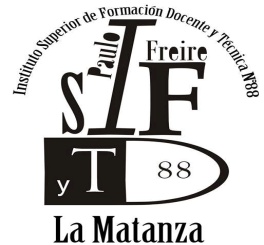 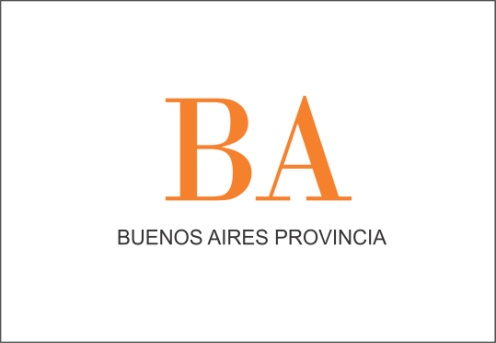 CARRERA: Profesorado en Lengua y LiteraturaCURSO: 1º E 2ASIGNATURA: Taller de Lectura, Escritura y OralidadDOCENTE: Guillermo Daniel MascittiAÑO: 2019BLOQUES DE CONTENIDOS1. Textualización; diseño y puesta en texto de diferentes propuestas de escritura. Prácticas de escritura de invención en taller. Binomio fantástico, hipótesis fantástica, asociación libre y restricción pura.Escritura: prácticas de escritura de ficción contra el mito romántico de la inspiración y contra el mito académico de la sacralidad de la producción literaria. La escritura epistémica. Aproximación a la perspectiva de la escritura como proceso.Los alumnos del profesorado como lectores y escritores: condiciones sociales de producción de lectura y escritura del estudiante de profesorado. Relaciones entre la propia posición como lector y escritor y la enseñanza de la escritura.Talleres de escritura: la escritura de invención. Los talleres de Grafein, Gloria Pampillo, Maite Alvarado: vigencia y revisión. El papel de la consigna. Lectura, comentario, corrección de textos, evaluación.Particularidades de la escritura, registro y plan textual, adecuación al género discursivo. Acercamiento a la escritura creativa. Procedimientos de escritura literaria. Taller de lectura y corrección de los trabajos de escritura. Socialización. Autoevaluación. Primeros géneros de escritura: De la palabra al fragmento/ Del fragmento a la narración. El cuento. De la palabra al verso/ del verso a la expresividad poética. Lo poético en la escritura.2. Estrategias de comprensión lectora; interpretación y producción de diferentes textos ficcionales y no ficcionales. Espacio del lector de Literatura. Leer para escribir. Prácticas de lectura en taller.Lectura y lectores; aproximación a teorías de la lectura que hacen foco en los lectores: aportes de la antropología y la psicología cognitiva-cultural. La lectura como práctica sociocultural. Lectura y subjetividad. Lectura y relación con el mundo. Especificidad de la lectura de literatura. Aprender a leer y escribir leyendo y escribiendo literatura. Densidad semántica y formal de la literatura; relevancia cultural. Lectura compartida, la clase como foro de discusión, las escenas de lectura, los proyectos de bibliotecas ambulantes, de aula, etc. Tradiciones vigentes en la enseñanza de la lectura de literatura.Complejidad de los actos de lectura. El lugar social de la lectura. Planes de Lectura. Lectura y escolarización. El taller de lectura en la institución escolar: experiencias y prácticas. La lectura literaria. Géneros, subgéneros y los límites de la conceptualización. Problematización de los hábitos de lectura.3. Prácticas de la lengua oral; exposiciones, debates; prácticas de oralidad académica: la exposición oral. Particularidades del habla oral. El habla pública y los contextos. La oralidad docente: la clase, actividades extra clase. Habilidades lingüísticas en comunicación oral. Turnos de intercambio. La escucha. El debate. Géneros orales de opinión. Recursos de la oralidad (y de oratoria). Elementos básicos de impostación de la voz para situaciones áulicas4. Concepciones de una didáctica específica alrededor de la lectura y la escritura en la escuela secundariaBibliografía específica obligatoriaAlvarado, Maite. El lecturón II. La máquina de hacer lectores. Buenos Aires, Libros del Quirquincho, 1990.Alvarado, Maite. El lecturón. Gimnasia para despabilar lectores. Buenos Aires, Libros del Quirquincho, 1990. Alvarado, Maite. “La historia secreta” en Revista Novedades Educativas. Año 14, nro. 38, junio de 2002.Alvarado, Maite. “Enfoques en la enseñanza de la escritura en Argentina”, en Alvarado, M. (coord) Entre líneas. Teorías y enfoques en la enseñanza de la escritura, la gramática y la literatura. Ed. Manantial, Buenos Aires, 2001.Alvarado, Maite. “De la `composición tema…´ al taller de escritura”, en Alvarado, M. y Pampillo, G. Talleres de escritura. Con las manos en la masa. Coquena, Buenos Aires, 1988. Alvarado, Maite y Bombini, Gustavo. El nuevo escriturón. Buenos Aires, El Hacedor, 2002.Alvarado, Maite. “Escritura e invención en la escuela” en Los CBC y la enseñanza de la lengua. Buenos Aires, AZ, 1999.Alvarado, Maite. “La resolución de problemas”, en Revista Propuesta Educativa. Año 12, nro. 26. Buenos Aires, Novedades Educativas, julio de 2003.Alvarado, Maite Paratexto  Bs. As., Oficina de Publicaciones del C.B.C., 1994.Alvarado, Maite y Yeannoteguy, Alicia La escritura y sus formas discursivas Bs. As., Eudeba, 2000.Barthes, Roland. “De la obra al texto” “Escribir la lectura” y “Sobre la lectura” en El susurro del lenguaje. Más allá de la palabra y la escritura. Buenos Aires, Paidós Comunicación, 1984.Bombini, Gustavo. Los arrabales de la literatura. La historia de la enseñanza de la literatura en la escuela secundaria en la Argentina (1870-1960). Buenos Aires, Miño y Dávila y Facultad de Filosofía y Letras, Universidad de Buenos Aires, 2004.Carlino, Paula “Pensamiento y lenguaje escrito en universidades estadounidenses y australianas” (conferencia)Carlino, Paula  Escribir, leer y aprender en la universidad Buenos Aires, FCE, 2002Cortés, Marina. y Bollini, Rosana. Leer para escribir. El Hacedor, Buenos Aires, 1996.López, Claudia. “Un juego, algunas reglas”, en Cuadernillo del Primer Seminario Nacional para Mediadores de Lectura (Plan Nacional de Lectura). Buenos Aires, Ministerio de Educación, Ciencia y Tecnología, 2003.Maritano, Alma.  Taller de Escritura.  Colihue, Buenos Aires, 1994.Montes, Graciela. La gran ocasión. La escuela como sociedad de lectura. Buenos Aires, Ministerio de Educación, Ciencia y Tecnología de la Nación, 2005.Montes, Graciela. “La frontera indómita” en La frontera indómita. México, Fondo de Cultura Económica, 1999.Pampillo, Gloria. (Entrevista, realizada por S. Seoane) “Ya no tenemos prurito en poner la ficción como desencadenante de la escritura”. En Lulú Coquette. Revista de Didáctica de la Lengua y la Literatura. Año 3, nro.3. El Hacedor. Buenos Aires, noviembre de 2005.Pampillo, Gloria. “Introducción” y “Los principios teóricos”, en El taller de escritura. Col. Didáctica del lenguaje y la comunicación. Ed. Plus Ultra, Buenos Aires, 1986.Pennac, Daniel. “Dar de leer”, en Como una novela. Norma, Buenos Aires, 1992.Petit, Michèle. “Lectura literaria y construcción del sí mismo” y “La cultura se hurta. Montaje de trozos escogidos” en Lecturas: del espacio íntimo al espacio público. Fondo de Cultura Económica, México, 2001.Petit, Michèle. “Transmitir el amor por la lectura: ¿una apuesta para el maestro?” en  Nuevos acercamientos a los jóvenes y la lectura. Fondo de Cultura Económica, México, 1999. Rodari, Gianni. Gramática de la fantasía. Introducción al arte de inventar historias. Colihue, Buenos Aires, 1996.Tobelem, Mario. El libro de Grafein. Santillana, Buenos Aires, 1994.CONDICIONES DE APROBACIÓN DE LA CURSADA  La aprobación de la asignatura requiere una asistencia regular y con continuidad a las clases con un porcentaje igual o superior al 80% de los módulos dados en la cursada de acuerdo con el Régimen Académico vigente, así como también la aprobación de la carpeta de trabajos de lectura y escritura desarrollados durante el trayecto del taller con una nota igual o superior a siete (7) la cual se entregará en dos instancias de la cursada, al finalizar ambos cuatrimestres. ACLARACIÓN: El alumno que no cumpliera con estos requisitos y se encuentra con una calificación entre cuatro (4) y seis (6) puntos, deberá presentarse en la instancia de evaluación final con todos los trabajos requeridos en la cursada y la revisión del marco teórico propuesto. Si la calificación es inferior a los cuatro (4) puntos o estuvo ausente en las instancias evaluativas determinadas por la cátedra, deberá optar por recursar la asignatura o presentarse en condición de alumno libre.Modalidad de la cursadaLos alumnos trabajarán en clase y completarán en sus domicilios las actividades que queden inconclusas y aquéllas que se indiquen como articulación.El profesor guiará el trabajo de cada alumno y del grupo y dará la orientación necesaria para resolver las dificultades que puedan surgir.La evaluación será continua y sistemática y consistirá en el control del trabajo y la guía para la autocorrección, ya que deberá comprenderse como formativa.Los recursos didácticos devendrán de las propuestas de talleres de lectura y escritura que aparecen en el marco teórico bibliográfico.CRITERIOS DE EVALUACIÓNLa presencia activa y positiva en clase;La entrega, en tiempo y forma, de los trabajos solicitados;La presentación de un Trabajo de Integración con la carpeta de las propuestas de lectura y escritura desarrolladas durante el taller en dos instancias, Julio y Noviembre.